Југ Богдана 4ПРАВИЛНИКО РАСПОДЈЕЛИ СРЕДСТАВА ПРИКУПЉЕНИХ ОД НАКНАДЕ ЗА ПРЕТВАРАЊЕ  ПОЉОПРИВРЕДНОГ ЗЕМЉИШТА У НЕПОЉОПРИВРЕДНЕ СВРХЕMaj 2018На основу члана 35. Закона о пољопривредном земљишту (''Сл. гласник Републике Српске'', број: 93/06, 14/10 и 5/12), и Програма кориштења средстава од накнаде за претварање пољопривредног земљишта у непољопривредне сврхе Центра за развој пољопривреде и села за 2018.годину, усвојеног закључком Скупштине града Бања Лука број: 07-013-268/18 (Службени гласник града Бања Лука број 15/18), Управни одбор Центра, доносиПРАВИЛНИКО РАСПОДЈЕЛИ СРЕДСТАВА ПРИКУПЉЕНИХ ОД НАКНАДЕ ЗА ПРЕТВАРАЊЕ  ПОЉОПРИВРЕДНОГ ЗЕМЉИШТА У НЕПОЉОПРИВРЕДНЕ СВРХЕЧлан 1.Овим Правилником одређују се услови и начин кориштења средстава прикупљених по основу промјене намјене пољопривредног земљишта у непољопривредне сврхе (у даљем тексту средства), прописују се услови које морају испунити апликанти за остваривање права кориштења новчаних средстава прикупљених од наведених накнада, потребна документација, те надзор и контрола реализације мјера заштите и уређења пољопривредног земљишта. Члан 2.Средства из члана 1. овог Правилника додјељиваће се по основу Јавног  позива, који ће бити објављен у средствима јавног информисања, на веб страници Центра и Града Бањалуке и на  огласној табли Центра. Пријаве по Јавном  позиву за додјелу средстава подносе се Служби за планирање и развој Центра (Југ Богдана 4).Члан 3.Средства се користе искључиво према Програму кориштења средстава од накнаде за претварање пољопривредног земљишта у непољопривредне сврхе за 2018. годину.Програмом коришћења средстава од накнаде за претварање пољопривредног земљишта у непољопривредне сврхе за 2018. годину, који је усвојила Скупштина Града, на 22. сједници, одржаној  дана 24.04. и 25.04.2018. године, утврђен је износ од 270.000 КМ. Висина средстава из претходног става увећава се за 75.800 КМ у складу с Ребалансом буџета Града за 2018. години а по основу Одлуке Скупштине Града о расподјели утврђеног суфицита и неутрошених намјенских средстава за 2017. годину број: 07-013-198/19 од 24. и 25.04.2018. године, што укупно износи 345.800 КМ.Средства ће се користити за:оспособљавање и уређење пољопривредних земљишта која су деградирана, запуштена, која су лошијег  квалитета или су неплодна, износ од 130.000 КМ.поправку и побољшање плодности земљишта, износ од 120.000 КМ.спровођење противерозивних мјера или мелиорације пољопривреног земљишта слабијег квалитета, износ од 70.000 КМ.спровођење поступка комасације, износ од 25.800 KM.Члан 4.Максималан износ за висину средстава од накнаде за претварање пољопривредног земљишта у непољопривредне сврхе за 2018. годину усмјериће се у:оспособљавање и уређење пољопривредних земљишта која су деградирана, запуштена, која су лошијег квалитета или су неплодна, до 6.000 КМ,поправку и побољшање плодности земљишта, до 5.000 КМ,спровођење противерозивних мјера или мелиорација пољопривредног земљишта слабијег квалитета, до 5.000 КМ.спровођење поступка комасације, до 3.000 КМ. Члан 5. У случају мањег броја захтјева исказаних за додјелу средстава према одређеној намјени из члана 3. овог Правилника, Директор Центра према приједлогу Комисије за избор најповољнијих пројеката у пољопривреди, може извршити прерасподјелу средстава у омјеру другачијем од утврђеног за конкретну намјену.Члан 6.Максимална средства која може остварити апликант утврђују су у висини до 60% од вриједности пројекта, а не могу бити већа од 6.000 КМ по пројекту.Члан 7.Право на кориштење средстава из члана 1. овог Правилника имају физичка и правна лица која се баве искључиво пољопривредном производњом на руралном простору Града, и која испуњавају сљедеће услове:да имају мјесто сталног пребивалишта на руралном подручју Града,да аплицирају за минимум 1 ха, а максимално 5 ха површине земљишта.да су уписани у Регистар породичних пољопривредних газдинстава који води АПИФ као  комерцијално породично пољопривредно газдинство, да су уписани у Регистар породичних пољопривредних газдинстава који води АПИФ  као некомерцијално породично пољопривредно газдинство, правна лица која се баве искључиво пољопривредном производњом на руралном простору Града,да су измирили све обавезе према Центру, Граду и Пореској управи РС. Члан 8.Приликом подношења захтјева по Јавном позиву апликанти су дужни уз захтјев приложити:Пројекат који садржи: назив пројекта, подаци о власнику (име и презиме, адреса становања, контакт телефон), вријеме трајања пројекта, циљ пројекта са методама активности,табеларни приказ буџета пројектаУвјерење о пребивалишту ,Посједовни лист (не старији од 6 мјесеци) са назнаком парцеле која се жели уредити и          копију катастарског плана за предметно земљиште,Фотокопија потврде о регистрацији газдинства код АПИФ-а (регистровани послије 01.11.2017. године), за физичка и правна лица;Фотокопија текућег рачунаДоказ о извршеној анализи пољопривредног земљишта издат од надлежне институције,У  случају да земљиште има више власника потребна је сагласност сувласника,У случају да је власник земљишта умро прилаже се овјерено рјешење о насљеђивању или доказ од суда да је оставински поступак у току,Рјешење Одјељења за борачко-инвалидску заштиту Градске управе Града Бањалука - за породице погинулих бораца и ратне војне инвалиде, Увјерење о измиреним обавезама према Пореској управи, према Граду (таксе) и обавезе према Центру (потрошња воде, кредити),Гаранција у облику изјаве власника, односно корисника пољопривредног земљишта да ће предметно земљиште користити у складу са одредбама члана 45., став 1. Закона, те да  ће по извршењу пројекта поднијети извјештај о реализацији у року од 10 дана од  дана завршетка пројекта.Члан 9.Стручну помоћ заинтересованим пољопривредним газдинствима за припрему и израду пројекта бесплатно ће пружати Центар за развој пољопривреде и села и Градска развојна агенција.Члан 10.Директор Центра Рјешењем именује Комисију за избор најповољнијих пројеката у пољопривреди, која се састоји од 5 чланова из реда запослених у Центру.Члан 11. Комисија има задатак да:распише Јавни позив,размотри приспјеле захтјеве и изврши контролу испуњености услова из Јавног  позива,изврши обилазак терена,сачини записник са фото-документацијом,сачини приједлог ранг листе корисника са висином новчаних средстава и достави директору,обавијести апликанте о резултатима позива,прати реализацију средстава,сачини извјештај о раду и начину додјеле средстава                                                                       Члан 12.    Рад Комисије заснива се на критеријумима о утврђивању услова за избор најповољнијих пројеката у пољопривреди на подручју града Бањалука.    При избору најповољнијих пројеката Комисија ће се руководити следећим критеријумима:  Члан 13.Комисија неће узети у разматрање захтјеве апликаната који  нису достављени у прописаном року и који су непотпуни. Члан 14.Право на средства од накнаде за претварање пољопривредног земљишта у непољопривредне сврхе не могу остварити носиоци породичног пољопривредног газдинства (комерцијална и некомерцијална) који:- су запослени у буџетским институцијама (Влада РС, Град Бањалука) и међународним фондовима.- су раније конкурисали и добили средства за исту парцелу (к.ч.),  - имају неизмирене обавезе према Пореској управи,- имају неизмирене обавезе према Граду Бања Лука,- имају неизмирене обавезе према Центру или су тужени од стране Центра.Члан 15.Оцјењивање пројеката вршиће се након обиласка терена и бодовањем по сваком критеријуму утврђеном у члану 12. Правилника. По завршетку бодовања извршиће се збрајање бодова додијељених за сваку пријаву (пројекат), а на основу укупног броја освојених бодова сачиниће се приједлог ранг листе с појединачним износима средстава за изабране пројекте, а иста ће се доставити директору и Управном одбору Центра на коначно утврђивање одлуке о додјели средстава која ће бити постављена на огласној табли Центра.Члан 16.	Центар ће са сваким корисником којем су одобрена средства по основу одлуке, закључити уговор у којем ће се дефинисати међусобна права и обавезе.Члан 17.                Контролу и надзор над извршавањем и реализацијом одредби овог Програма, поред Центра за развој пољопривреде и села, вршиће Одјељење за инспекцијске послове и одјељење за финансије.Члан 18. У случају ненамјенског кориштења средстава корисник је дужан иста вратити уз наплату важеће банкарске камате, што ће бити регулисано уговором закљученим између Центра и корисника средстава.Члан 19.Овај Правилник усваја Управни одбор Центра, а ступа на снагу даном давања сагласности од стране Градоначелника Града Бања Лука. 	На Правилник о расподјели средстава прикупљених од накнаде за претварање пољопривредног земљишта у непољопривредне сврхе, градоначелник Града Бања Лука, даје сагласност Закључком број: 12-5-2239/18  од  28.05.2018. године.                                                                                                                             Град Бања Лука                                                                                                                   Градоначелник                                                                                                          ________________________                                                                                                                 Мр Игор Радојичић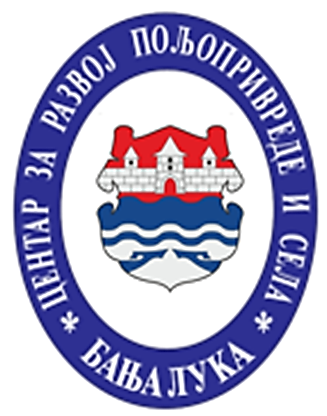 ЦЕНТАР ЗА РАЗВОЈ ПОЉОПРИВРЕДЕ И СЕЛАБАЊА ЛУКА	                                       категоријаброј бодоваКомерцијално газдинство10Некомерцијално газдинство5Ако нису добијали средства по наведеном основу у посљедње 2 године 10Ако нису добијали средства по наведеном основу у претходној години 5Ако нису добијали подстицајна средства за развој пољопривреде путем Центра у посљедње 2 године 	10Ако нису добијали подстицајна средства за развој пољопривреде путем Центра у претходној години5Породице погинулих бораца 5РВИ од I до IV категорије4РВИ од V до X  категорије3Површина земљишта:од 1 до 2 ха 2од 2 до 3 ха 3од 3 до 4 ха 4од 4 до 5 ха 5Број:  622-1/18Предсједник УОДана: 10.05.2018.г.Милка Тамамовић,дипл. економистаМилка Тамамовић,дипл. економиста